平成27年度 第1学年2学期数学期末テスト解答用紙平成27年度 第1学年2学期数学期末テスト解答用紙平成27年度 第1学年2学期数学期末テスト解答用紙平成27年度 第1学年2学期数学期末テスト解答用紙平成27年度 第1学年2学期数学期末テスト解答用紙平成27年度 第1学年2学期数学期末テスト解答用紙平成27年度 第1学年2学期数学期末テスト解答用紙平成27年度 第1学年2学期数学期末テスト解答用紙平成27年度 第1学年2学期数学期末テスト解答用紙平成27年度 第1学年2学期数学期末テスト解答用紙　　番　　番氏　名氏　名氏　名知識・理解／２６知識・理解／２６知識・理解／２６知識・理解／２６技能／６９技能／６９技能／６９技能／６９技能／６９技能／６９技能／６９数学的な考え方／５数学的な考え方／５数学的な考え方／５数学的な考え方／５数学的な考え方／５得点/100得点/100得点/100１各２点(1) A（２，４）A（２，４）A（２，４）B（１，－５）B（１，－５）B（１，－５）B（１，－５）C（－６，－７）C（－６，－７）C（－６，－７）C（－６，－７）1 (2) 各2点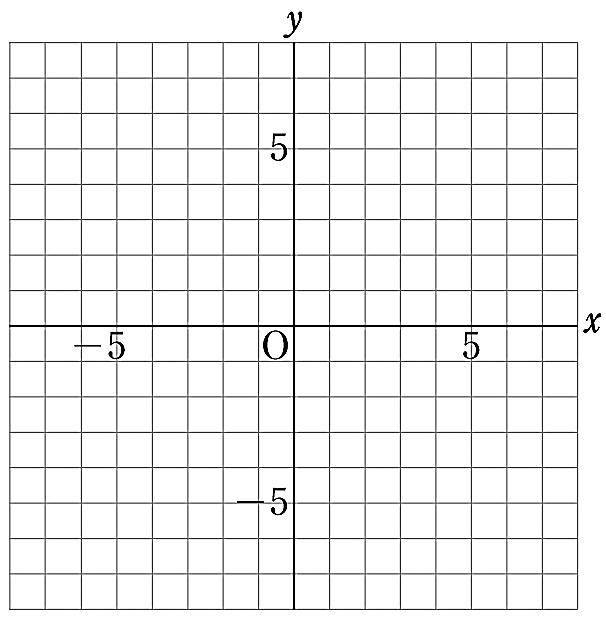 1 (2) 各2点1 (2) 各2点1 (2) 各2点1 (2) 各2点1 (2) 各2点１各２点(3) （－２，－２）（－２，－２）（－２，－２）1 (2) 各2点1 (2) 各2点1 (2) 各2点1 (2) 各2点1 (2) 各2点1 (2) 各2点２各２点(1)　ｘ＝－２(1)　ｘ＝－２(2)　ｘ＝１６(2)　ｘ＝１６(2)　ｘ＝１６(2)　ｘ＝１６(2)　ｘ＝１６(3)　ｘ＝５(3)　ｘ＝５(3)　ｘ＝５(3)　ｘ＝５(3)　ｘ＝５1 (2) 各2点1 (2) 各2点1 (2) 各2点1 (2) 各2点1 (2) 各2点1 (2) 各2点２各２点(4)　ｘ＝４(4)　ｘ＝４(5)　ｘ＝３(5)　ｘ＝３(5)　ｘ＝３(5)　ｘ＝３(5)　ｘ＝３(6)　ｘ＝４(6)　ｘ＝４(6)　ｘ＝４(6)　ｘ＝４(6)　ｘ＝４1 (2) 各2点1 (2) 各2点1 (2) 各2点1 (2) 各2点1 (2) 各2点1 (2) 各2点３(1)　ｘ＝１(1)　ｘ＝１(2)　ｘ＝－１５(2)　ｘ＝－１５(2)　ｘ＝－１５(2)　ｘ＝－１５(2)　ｘ＝－１５1 (2) 各2点1 (2) 各2点1 (2) 各2点1 (2) 各2点1 (2) 各2点1 (2) 各2点４(1)　ｙ＝－６ｘ(1)　ｙ＝－６ｘ(1)　ｙ＝－６ｘ(1)　ｙ＝－６ｘ(1)　ｙ＝－６ｘ(2)　ｙ＝－(2)　ｙ＝－(2)　ｙ＝－(2)　ｙ＝－(2)　ｙ＝－(2)　ｙ＝－(2)　ｙ＝－５①　サ①　サ②　オ②　オ②　オ②　オ②　オ③　ス③　ス③　ス③　ス③　ス④　コ④　コ④　コ④　コ④　コ⑤　ク５⑥　エ⑥　エ⑦⑦⑦⑦⑦⑦⑦⑦⑦⑦⑧　イ⑧　イ⑧　イ⑧　イ⑧　イ６(1)　ｙ＝１２０ｘ記号(　○　)(1)　ｙ＝１２０ｘ記号(　○　)(1)　ｙ＝１２０ｘ記号(　○　)(1)　ｙ＝１２０ｘ記号(　○　)(1)　ｙ＝１２０ｘ記号(　○　)(1)　ｙ＝１２０ｘ記号(　○　)(2)　ｙ＝２０／ｘ記号(　△　)(2)　ｙ＝２０／ｘ記号(　△　)(2)　ｙ＝２０／ｘ記号(　△　)(2)　ｙ＝２０／ｘ記号(　△　)(2)　ｙ＝２０／ｘ記号(　△　)(2)　ｙ＝２０／ｘ記号(　△　)(2)　ｙ＝２０／ｘ記号(　△　)(3)　ｙ＝３０－ｘ記号(　×　)(3)　ｙ＝３０－ｘ記号(　×　)(3)　ｙ＝３０－ｘ記号(　×　)(3)　ｙ＝３０－ｘ記号(　×　)(3)　ｙ＝３０－ｘ記号(　×　)７各４点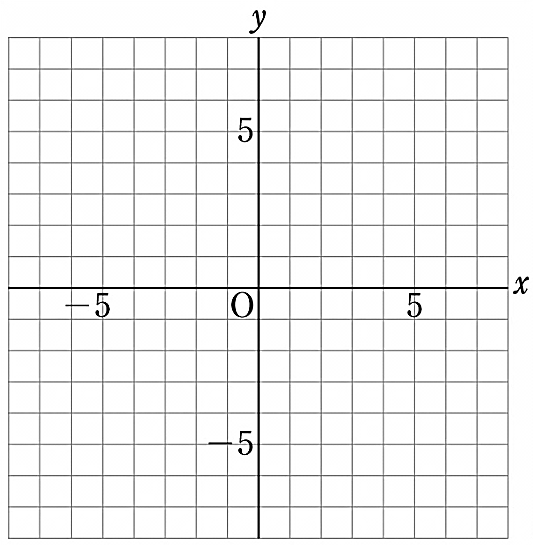 ８各３点８各３点(1)　ｙ＝－ｘ(1)　ｙ＝－ｘ(1)　ｙ＝－ｘ(1)　ｙ＝－ｘ(1)　ｙ＝－ｘ(1)　ｙ＝－ｘ７各４点８各３点８各３点(2) ｙ＝(2) ｙ＝(2) ｙ＝(2) ｙ＝(2) ｙ＝(2) ｙ＝７各４点８各３点８各３点(3)　ｙ＝３ｘ(3)　ｙ＝３ｘ(3)　ｙ＝３ｘ(3)　ｙ＝３ｘ(3)　ｙ＝３ｘ(3)　ｙ＝３ｘ７各４点８各３点８各３点(4)　 ｙ＝－(4)　 ｙ＝－(4)　 ｙ＝－(4)　 ｙ＝－(4)　 ｙ＝－(4)　 ｙ＝－９５点ｘ＝＋＋＋20ｘ＝48この解は問題にあっている　　よって48歳ｘ＝＋＋＋20ｘ＝48この解は問題にあっている　　よって48歳ｘ＝＋＋＋20ｘ＝48この解は問題にあっている　　よって48歳ｘ＝＋＋＋20ｘ＝48この解は問題にあっている　　よって48歳ｘ＝＋＋＋20ｘ＝48この解は問題にあっている　　よって48歳ｘ＝＋＋＋20ｘ＝48この解は問題にあっている　　よって48歳ｘ＝＋＋＋20ｘ＝48この解は問題にあっている　　よって48歳ｘ＝＋＋＋20ｘ＝48この解は問題にあっている　　よって48歳ｘ＝＋＋＋20ｘ＝48この解は問題にあっている　　よって48歳ｘ＝＋＋＋20ｘ＝48この解は問題にあっている　　よって48歳ｘ＝＋＋＋20ｘ＝48この解は問題にあっている　　よって48歳ｘ＝＋＋＋20ｘ＝48この解は問題にあっている　　よって48歳ｘ＝＋＋＋20ｘ＝48この解は問題にあっている　　よって48歳ｘ＝＋＋＋20ｘ＝48この解は問題にあっている　　よって48歳ｘ＝＋＋＋20ｘ＝48この解は問題にあっている　　よって48歳ｘ＝＋＋＋20ｘ＝48この解は問題にあっている　　よって48歳ｘ＝＋＋＋20ｘ＝48この解は問題にあっている　　よって48歳ｘ＝＋＋＋20ｘ＝48この解は問題にあっている　　よって48歳